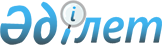 Об организации учетной регистрации малочисленных религиозных групп, не имеющих признаков юридического лица
					
			Утративший силу
			
			
		
					Постановление акимата Костанайской области от 12 февраля 2007 года № 56. Зарегистрировано Департаментом юстиции Костанайской области 20 февраля 2007 года № 3565. Утратило силу - Постановлением акимата Костанайской области от 9 марта 2010 года № 85

      Сноска. Утратило силу - Постановлением акимата Костанайской области от 09.03.2010 № 85.

      В соответствии с Законом Республики Казахстан "О свободе вероисповедания и религиозных объединениях", Законом Республики Казахстан "О местном государственном управлении в Республике Казахстан" акимат Костанайской области ПОСТАНОВЛЯЕТ : 

      1. Акиматам городов и районов обеспечить учетную регистрацию малочисленных религиозных групп, не имеющих признаков юридического лица (далее - малочисленные религиозные группы), в соответствии с настоящим постановлением и определить уполномоченный орган по проведению учетной регистрации малочисленных религиозных групп. 

      2. Малочисленными религиозными группами, подлежащими учетной регистрации в регистрирующем органе, признаются местные религиозные общины, не имеющие признаков юридического лица и структурно относящиеся к одному из религиозных объединений Республики Казахстан со статусом юридического лица. 

      3. Малочисленная религиозная группа приобретает право на осуществление религиозной деятельности с момента ее постановки на учетную регистрацию в регистрирующем органе путем занесения в журнал учета сведений о малочисленной религиозной группе.  

      4. Для учетной регистрации малочисленной религиозной группы ее руководитель либо уполномоченное лицо предоставляет в регистрирующий орган следующие документы:  

      1) заявление о постановке на учетную регистрацию согласно приложению 1; 

      2) копию устава религиозного объединения, имеющего статус юридического лица, к которому структурно относится регистрируемая малочисленная религиозная группа. 

      5. Учетная регистрация осуществляется путем занесения сведений о малочисленной религиозной группе в специальный журнал строгой отчетности согласно приложению 2.  

      6. Учетная регистрация осуществляется в срок, не превышающий 15 дней со дня подачи документов.  

      7. После внесения сведений в журнал регистрации малочисленных религиозных групп регистрирующий орган выдает руководителю либо уполномоченному лицу малочисленной религиозной группы соответствующую справку о постановке на учетную регистрацию согласно приложению 3. 

      8. Данные о постановке на учет малочисленных религиозных групп передаются уполномоченными органами, определенными акиматами городов и районов, в департамент внутренней политики Костанайской области. 

      9. Малочисленная религиозная группа снимается с учетной регистрации в уполномоченном органе в случае фактического прекращения своей деятельности либо после прохождения в органах юстиции государственной регистрации как религиозного объединения или учетной регистрации филиала и представительства религиозного объединения.  

      10. Признать утратившим силу постановление акимата от 10 августа 2005 года № 279 "Об организации учетной регистрации малочисленных религиозных групп, не имеющих признаков юридического лица" (номер государственной регистрации 3503 от 2 сентября 2005 года, опубликовано в газете "Костанай таңы" от 9 сентября 2005 года, в газете "Костанайские новости" от 21 сентября 2005 года). 

      11. Отменить постановление акимата Костанайской области от 14 ноября 2006 года № 411  "Об организации учетной регистрации малочисленных религиозных групп, не имеющих признаков юридического лица".  

      12. Контроль за выполнением данного постановления возложить на заместителя акима области Бектурганова С.Ч. 

      13. Настоящее постановление вводится в действие по истечении десяти календарных дней после дня первого официального опубликования.        Исполняющий обязанности 

       акима Костанайской области 

Приложение 1                  

к постановлению акимата       

от 12 февраля 2007 года N 56  __________________________    

(наименование и адрес органа,  

__________________________    

регистрирующего заявление)     Заявление о постановке на учетную регистрацию

малочисленной религиозной группы,

не имеющей признаков юридического лица_______________________________________________________________ 

(фамилия, имя, отчество руководителя группы) ________________________________________________________________ 

(наименование религиозной группы, ее вероисповедная принадлежность) ________________________________________________________________ 

(количество совершеннолетних членов) ________________________________________________________________ 

(адрес религиозной группы и наличие культового сооружения) _________________________________________________________________ 

(территория, в пределах которой она осуществляет свою деятельность) __________________________________________________________________ __________________________________________________________________ __________________________________________________________________ Подпись                   

Дата                       _________________________________ 

Приложение 2                  

к постановлению акимата       

от 12 февраля 2007 года N 56   Журнал  

регистрации малочисленных религиозных групп,  

не имеющих признаков юридического лица  ____________________________________ 

                                                                                            Приложение 3                  

к постановлению акимата       

от 12 февраля 2007 года N 56   __________________________________________________ 

( наименование органа, зарегистрировавшего заявление )  Справка 

       о постановке на учетную регистрацию малочисленной религиозной группы,  

не имеющей признаков юридического лица  

__________ Выдана ____ ____________ 200_ год. Наименование малочисленной религиозной группы ________________________ 

______________________________________________________________________ 

______________________________________________________________________ Руководитель органа, 

зарегистрировавшего группу                     Подпись Печать                               _____________________________________  
					© 2012. РГП на ПХВ «Институт законодательства и правовой информации Республики Казахстан» Министерства юстиции Республики Казахстан
				№ п/п Регистрационный номер и дата регистрации Наименование религиозной группы Вероисповедная принадлежность религиозной группы и принадлежность к религиозному центру Местонахождение религиозной группы Район деятельности религиозной группы 1 2 3 4 5 6 Наличие культового (молитвенного) сооружения Фамилия, имя, отчество руководителя или уполномоченного представлять группу, его адрес, номер телефона Фамилия, имя, отчество лица, заполнявшего справку о регистрации Фамилия, имя, отчество и подпись лица, получившего справку о регистрации   Количество 

cовер- 

шеннолет- 

них членов 

группы Сведения 

о снятии 

с учета 

малочис- 

ленной 

религиоз- 

ной 

группы 7 8 9 10 11 12 